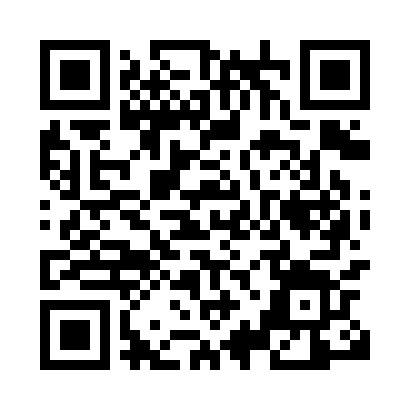 Prayer times for Altenhofen, GermanyWed 1 May 2024 - Fri 31 May 2024High Latitude Method: Angle Based RulePrayer Calculation Method: Muslim World LeagueAsar Calculation Method: ShafiPrayer times provided by https://www.salahtimes.comDateDayFajrSunriseDhuhrAsrMaghribIsha1Wed3:406:041:275:298:5111:052Thu3:376:021:275:308:5311:083Fri3:336:001:275:318:5511:114Sat3:305:581:275:318:5611:145Sun3:265:571:275:328:5811:176Mon3:235:551:275:328:5911:207Tue3:195:531:275:339:0111:238Wed3:165:521:275:349:0211:269Thu3:125:501:275:349:0411:2910Fri3:125:491:275:359:0511:3211Sat3:115:471:265:359:0711:3412Sun3:105:451:265:369:0811:3513Mon3:105:441:265:379:1011:3514Tue3:095:421:265:379:1111:3615Wed3:095:411:265:389:1311:3716Thu3:085:401:275:389:1411:3717Fri3:075:381:275:399:1511:3818Sat3:075:371:275:399:1711:3919Sun3:065:361:275:409:1811:3920Mon3:065:341:275:409:2011:4021Tue3:065:331:275:419:2111:4022Wed3:055:321:275:419:2211:4123Thu3:055:311:275:429:2411:4224Fri3:045:301:275:429:2511:4225Sat3:045:291:275:439:2611:4326Sun3:045:281:275:439:2711:4327Mon3:035:271:275:449:2911:4428Tue3:035:261:275:449:3011:4529Wed3:035:251:285:459:3111:4530Thu3:025:241:285:459:3211:4631Fri3:025:231:285:469:3311:46